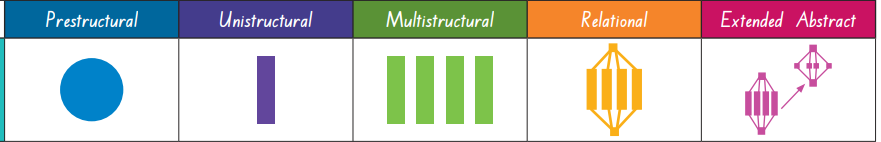 U – I can identify how a group uses the river.M – I can list positive and negative effects of different types of river use.R – I can explain what the impact (long lasting effects) will be for the way one of these groups uses the riverU – I can identify how a group uses the river.M – I can list positive and negative effects of different types of river use.R – I can explain what the impact (long lasting effects) will be for the way one of these groups uses the riverU – I can identify how a group uses the river.M – I can list positive and negative effects of different types of river use.R – I can explain what the impact (long lasting effects) will be for the way one of these groups uses the riverU – I can identify how a group uses the river.M – I can list positive and negative effects of different types of river use.R – I can explain what the impact (long lasting effects) will be for the way one of these groups uses the riverU – I can identify how a group uses the river.M – I can list positive and negative effects of different types of river use.R – I can explain what the impact (long lasting effects) will be for the way one of these groups uses the river